MINISTERIO DE TRABAJO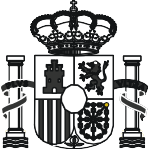 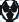 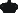 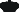 E INMIGRACIÓNCONTRATO DE TRABAJO DE DURACIÓN DETERMINADA DEL SERVICIO DEL HOGAR FAMILIARCÓDIGO DE CONTRATO	CÓDIGO DE CONTRATOTIEMPO COMPLETOObra o servicio DeterminadoTIEMPO PARCIALObra o servicio DeterminadoDATOS DEL EMPLEADOR/AInterinidadInterinidadDOMICILIO DE LA ACTIVIDADDATOS DEL/DE LA TRABAJADOR/Acon la asistencia legal, en su caso, de D./Dña. .......................................................................................................................................................con NIF/NIE. ........................................................................, en calidad de (3) ..............................................................................................DECLARANQue reúnen los requisitos exigidos para la celebración del presente contrato y, en consecuencia acuerdan formalizarlo con arreglo a las siguientes:CLÁUSULASPRIMERA: El/la trabajador/a prestará sus servicios como (4) ...............................................................,..................................... en el domicilio de trabajo ubicado en (calle, nº localidad) ............................................................................................................................................................................................SEGUNDA: La jornada de trabajo será (5):A tiempo completo: la jornada de trabajo será de ............................   horas semanales, prestadas de ............................, a	, conlos descansos que establece la ley.A tiempo parcial: la jornada de trabajo ordinaria será de	, horasal día,a la semana,al mes,al año, siendo estainferior a la jornada máxima legal, que es de 40 horas semanales en cómputo anual.La distribución del trabajo será.....................................................SI	NO	, se acuerda la prestación de horas de presencia a disposición del empleador. Las horas de presencia serán ...............................................................horas  semanales,  distribuidas  de la siguiente manera.	El tiempo de presencia será objetode retribución o compensación de la forma siguiente : (6)-Compensación con periodos equivalentes de descanso retribuido.-Retribución con un salario de cuantía no inferior al correspondiente a las horas ordinarias.-De cualquiera de las anteriores maneras.SI	NO	,se acuerda que el/la empleado/a de hogar pernocte en el domicilio del empleador(6). El régimen de pernoctas será de	nochesa la semana.Durante el descanso semanal y el periodo de vacaciones el/la trabajador/a no está obligado a residir en el domicilio del empleador.TERCERA: La duración del presente contrato se extenderá desde ..............................................., hasta ................................................... .	Seestablece un período de prueba de (7) .............................................................................................CUARTA: El/la trabajador/a percibirá una retribución total de .................................... euros brutos (8) ................................ que  se  distribuyen en  los siguientes conceptos salariales (9) ...................................................................................................................... ................................................SI	NO	, se pactan retribuciones en especie(10). Las retribuciones en especie consistiran en..............................................................QUINTA:	La duración de las vacaciones anuales será de (11) .................................................................................................................. .SEXTA: El contrato de duración determinada se celebra para:La realización de la obra o servicio (12) ............................................................................................................................,no pudiendo superar3 años .Sustituir al/a la trabajador/a .................................................................................................... (13), con derecho a reserva del puesto de trabajo.SÉPTIMA: Si la obligación de cotizar se ha iniciado a partir del 1 de enero de 2012, se aplicará una reducción del 20% de las cotizaciones devengadas . Esta reducción se ampliará con una bonificación hasta llegar al 45% en el caso de familias numerosas, si se cumplen los requisitos de la Ley 40/2003,de 18 de noviembre	(14).OCTAVA: A la finalización del contrato de obra o servicio , el/la trabajador/a tendrá derecho a recibir una indemnización de cuantia equivalente a la parte proporcional de la cantidad que resultaría de abonar 9 dias de salario por cada año de servicio, o la establecida en su caso, en la normativa específica que sea de aplicación.NOVENA: En lo no previsto en este contrato, se estará a la legislación vigente que resulte de aplicación, y particulamente al Real Decreto 1620/2011, de 14 de noviembre , por el que se regula la relación laboral de carácter especial del servicio de hogar familiar y supletoriamente , en lo que resulte compatible,el Estatuto   de los Trabajadores, aprobado por el R.D.Legislativo 1/1995, de 24 de marzo (BOE de 29 de marzo) excepto su artículo 33 no se aplicará.DÉCIMA:   El contenido del presente contrato se comunicará en la Tesorería de la S.Social en el trámite de alta de el/la empleado/a de hogar en Seguridad Social  a efectos de comunicación del contenido del contrato al Servicio Público de Empleo (15).CLÁUSULAS ADICIONALESY para que conste, se extiende este contrato por triplicado ejemplar en el lugar y fecha a continuación indicados, firmando las partes interesadas.En ............................................................................................ a ............... de ................................................................. de 20 ......................El/la trabajador/a	El/la representante	El/la representante legalde la Empresa	del/de la menor, si procedeTitular del Hogar.En el caso de contratación a través de contingente a una persona extranjera no comunitaria y no residente en España, y con código de contrato 401, 501, deberá cumplimentarse el anexo Mod. PE- 217.Padre, madre, tutor/a o persona o institución que le tenga a su cargo.Indicar profesión.Marque con una X lo que correspondaMarque con una X la situación que corresponda.Respetando lo establecido en el art. 14.1 del Estatuto de los Trabajadores..A la hora, al dia, a la semana o al mes.En el caso de retribución por horas, el salario comprenderá la retribución global y la parte proporcional del descanso semanal, pagas extraordinarias y vacaciones.Las retribuciones en especie no podrán ser superiores al 30% de las retribuciones totales del trabajador. Deberá garantizarse el pago en dinero de la cuantia del S.M.I. en cómputo mensual en proporción a la jornada.Mínimo: 30 días naturalesIdentifique con claridad la obra o servicio, .Indiquese el nombre del/de la trabajador/a sustituido/a.Marcar en caso de tener derecho a bonificación por familias numerosas.PROTECCIÓN DE DATOS.-Los datos consignados en el presente modelo tendrán la protección derivada de Ley Orgánica 15/1999, de 13 de diciembre (BOE de 14 de diciembre).¨D/DÑANIF/NIEEN CONCEPTO DE (1)